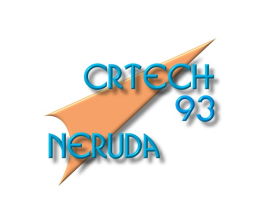 Thématique interdisciplinaire :  CULTURE ET CREATION ARTISTIQUEIntitulé: « Danse avec les robots »Disciplines concernées : EPS/TECHNOLOGIEDescriptif : Réalisation d’une chorégraphie élève en phase avec une projection murale de robots programmésLe scénario : Les élèves imaginent une chorégraphie en EPS et donnent des indications pour celle des robots réalisés en Technologie et qui devront les accompagner. La chorégraphie des robots est filmée et projetée sur un écran géant. Les élèves dansent devant l’écran en liaison avec les images projetées. La production : Construction, programmation de robots simples. Vidéos de mouvements en phase avec une partition musicale et une chorégraphie créée en EPSOutils numériques mobilisés : Logiciels de programmation, de CFAO, de modélisation, de montage vidéo. ENT pour partage et avancement des travauxNiveau de classe : 4èmePériode de l’année : 3ème trimestreCalendrier / nombre de séquences/ nombre de séances : 6 séquences, 12 séancesHoraire élèvesLa durée de cet EPI pour les élèves est de 30 heures (1h EPS par semaine, 1h30 de Technologie par semaineBesoins en heures Pour les besoins de Co animation :Pour les besoins d’expérimentation en effectif allégé TOTAL : xx heuresAménagement emploi du tempsBudget : 60 euros (matériel récupéré en grande partie d’une année à l’autre)La progression généraleAnnexe 1 :   Projet sous Sketchup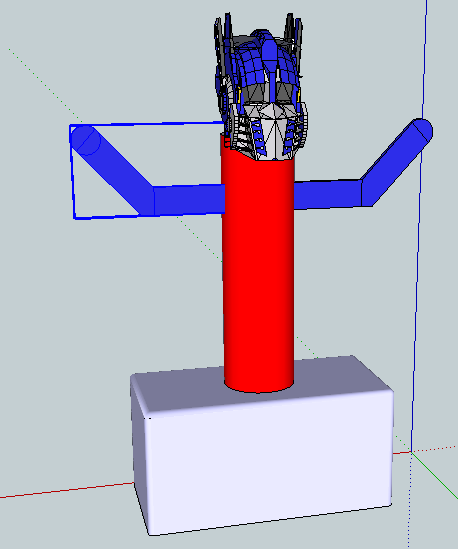 Annexe 02 : diagramme des blocs internes avec illustration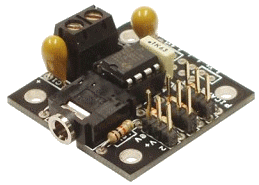 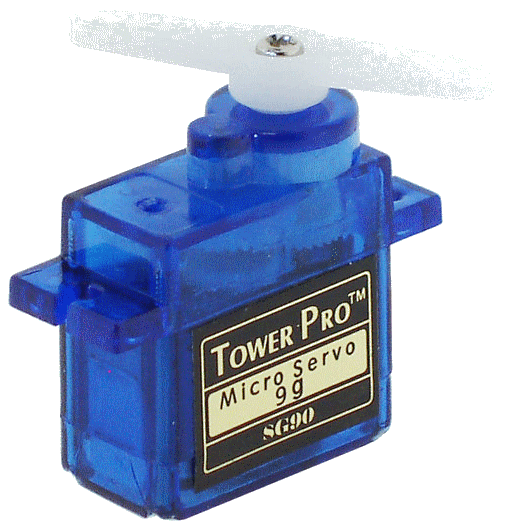 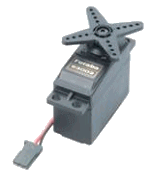 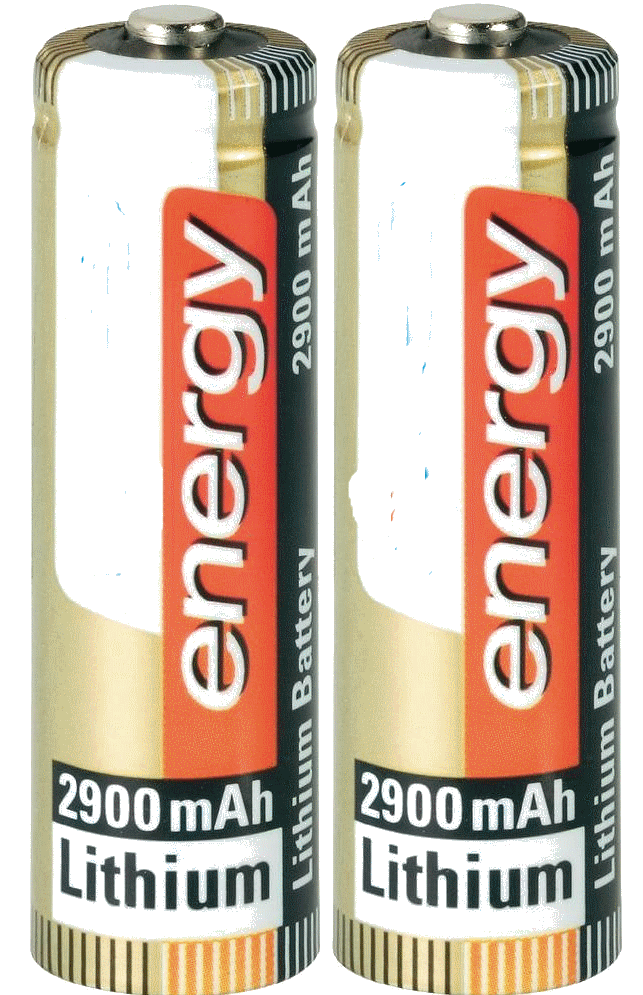 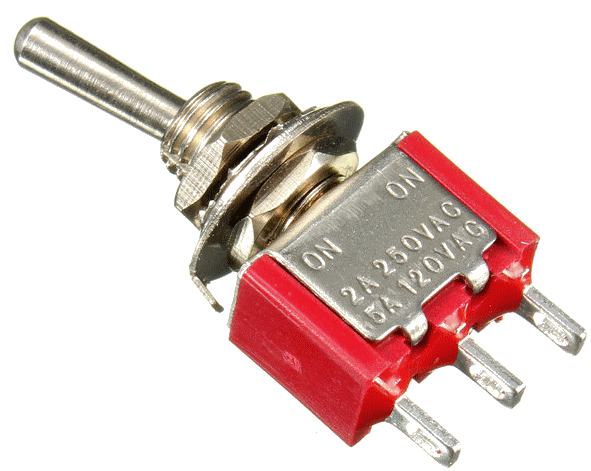 Annexe 03Diagramme des exigencesAnnexe 04 : Cahier des charges fonctionnel EPSTechnologieTOTALSéquence 12h3h5hSéquence 22h3h5hSéquence 32h3h5hSéquence 42h3h5hSéquence 52h3h5hSéquence 62h3h5h5hTOTAL12h18h30h1h30 1ère séance1h30 6ème séance1h30 12ème séanceCompétences travailléesCompétences travailléesEPSTECHNOLOGIEMobiliser les capacités expressives du corps pour imaginer composer et  interpréter une séquence artistique ou acrobatique.Participer activement, au sein d’un groupe, à l’élaboration et à la formalisation d’un projet artistique.Rechercher des solutions techniques à un problème posé, expliciter ses choix et les communiquer en argumentant. Participer à l’organisation et au déroulement de projetsRéaliser, de manière collaborative, le prototype d’un objet pour valider une solutionÉcrire, mettre au point (tester, corriger) et exécuter un programme commandant un système réel et vérifier le comportement attendu.Compétences du socleCompétences du socleDomaine 1 les langages pour penser et communiquerDomaine 1 les langages pour penser et communiquer les langages mathématiques, scientifiques et informatiques ; les langages des arts et du corps les langages mathématiques, scientifiques et informatiques ; les langages des arts et du corpsDomaine 2 les méthodes et outils pour apprendreDomaine 2 les méthodes et outils pour apprendreL'élève se projette dans le temps, anticipe, planifie ses tâches. Il gère les étapes d'une production, écrite ou non, mémorise ce qui doit l'être.Il sait identifier un problème, s'engager dans une démarche de résolution, mobiliser les connaissances nécessaires, analyser et exploiter les erreurs, mettre à l'essai plusieurs solutions, accorder une importance particulière aux corrections.L'élève travaille en équipe, partage des tâches, s'engage dans un dialogue constructif, accepte la contradiction tout en défendant son point de vue, fait preuve de diplomatie, négocie et recherche un consensus.Il apprend à gérer un projet, qu'il soit individuel ou collectif. Il en planifie les tâches, en fixe les étapes et évalue l'atteinte des objectifs.L'élève sait mobiliser différents outils numériques pour créer des documents intégrant divers médias et les publier ou les transmettre, afin qu'ils soient consultables et utilisables par d'autresL'élève se projette dans le temps, anticipe, planifie ses tâches. Il gère les étapes d'une production, écrite ou non, mémorise ce qui doit l'être.Il sait identifier un problème, s'engager dans une démarche de résolution, mobiliser les connaissances nécessaires, analyser et exploiter les erreurs, mettre à l'essai plusieurs solutions, accorder une importance particulière aux corrections.L'élève travaille en équipe, partage des tâches, s'engage dans un dialogue constructif, accepte la contradiction tout en défendant son point de vue, fait preuve de diplomatie, négocie et recherche un consensus.Il apprend à gérer un projet, qu'il soit individuel ou collectif. Il en planifie les tâches, en fixe les étapes et évalue l'atteinte des objectifs.L'élève sait mobiliser différents outils numériques pour créer des documents intégrant divers médias et les publier ou les transmettre, afin qu'ils soient consultables et utilisables par d'autresDomaine 3 la formation de la personne et du citoyenDomaine 3 la formation de la personne et du citoyenL'élève coopère et fait preuve de responsabilité vis-à-vis d'autrui.L'élève coopère et fait preuve de responsabilité vis-à-vis d'autrui.Domaine 4 les systèmes naturels et les systèmes techniquesDomaine 4 les systèmes naturels et les systèmes techniquesL'élève imagine, conçoit et fabrique des objets et des systèmes techniques.Il est conscient des enjeux de bien-être et de santé des pratiques alimentaires et physiques.L'élève imagine, conçoit et fabrique des objets et des systèmes techniques.Il est conscient des enjeux de bien-être et de santé des pratiques alimentaires et physiques.Domaine 5 : les représentations du monde et l'activité humaineDomaine 5 : les représentations du monde et l'activité humaineL'élève imagine, conçoit et réalise des productions de natures diverses, y compris littéraires et artistiques. Pour cela, il met en œuvre des principes de conception et de fabrication d'objets ou les démarches et les techniques de création.Il connaît les contraintes et les libertés qui s'exercent dans le cadre des activités physiques et sportives ou artistiques personnelles et collectives. Il sait en tirer parti et gère son activité physique et sa production ou sa performance artistiques pour les améliorer, progresser et se perfectionnerL'élève imagine, conçoit et réalise des productions de natures diverses, y compris littéraires et artistiques. Pour cela, il met en œuvre des principes de conception et de fabrication d'objets ou les démarches et les techniques de création.Il connaît les contraintes et les libertés qui s'exercent dans le cadre des activités physiques et sportives ou artistiques personnelles et collectives. Il sait en tirer parti et gère son activité physique et sa production ou sa performance artistiques pour les améliorer, progresser et se perfectionnerSéquence 1 : Comment coordonner la chorégraphie des danseurs et celle des robots ?Situation problème : Pour le spectacle de fin d’année il est programmé une danse alliant robots et danseurs dont la chorégraphie est réalisée en EPS. Les robots devront pouvoir tourner de droite à gauche et avoir un système de bras mobiles.  Ils  accompagneront  les danseurs. La chorégraphie des robots sera filmée et projetée sur un écran géant. Le principe est que les élèves dansent devant l’écran en liaison avec les images projetées. Les robots devront pouvoir être programmés et réaliser des mouvements durant 2 à 3 minutes. Les rotations du corps et des bras ne dépasseront pas 45° dans un sens ou dans l’autre. Problème à résoudre : Un cahier des charges de ce projet de spectacle sous la forme d’un diagramme des exigences a commencé  à être rédigé,  Vous devez le compléter en prenant en compte l’ensemble des contraintes énoncées dans la situation problème. Il doit lister l’ensemble des contraintes et des normes à respecter.  Quand cela est possible vous indiquerez le niveau de performance  à  respecter. Le document ressource XXXX peut également vous aider à préciser certains de ces niveaux de performances. Discipline 1: TechnologieDiscipline 1: TechnologieDiscipline 2 : EPSDiscipline 2 : EPSProgression- Séance 1 : présentation du projet en co-animation.Elaboration d’un synopsis pour la chorégraphie.Elaboration du cahier des charges- Séance 2 : finalisation du cahier des charges. Définition des contraintes. Mise en place du carnet de suivi des travaux sur l’ENT.Progression- Séance 1 : présentation du projet en co-animation.Elaboration d’un synopsis pour la chorégraphie.Elaboration du cahier des charges- Séance 2 : finalisation du cahier des charges. Définition des contraintes. Mise en place du carnet de suivi des travaux sur l’ENT.ProgressionProgressionCompétences travaillées Identifier les conditions, contraintes (normes et règlements) et ressources correspondantes.Présenter à l'oral et à l'aide de supports numériques multimédia des solutions techniques au moment des revues de projet. Compétences associéesQualifier et quantifier simplement les performances d'un objet technique existant ou à créer.-  Besoin, contraintes, normalisation.-  Principaux éléments d'un cahier des charges.Compétence travaillées (socle commun)Compétences associéesCompétences travaillées Identifier les conditions, contraintes (normes et règlements) et ressources correspondantes.Présenter à l'oral et à l'aide de supports numériques multimédia des solutions techniques au moment des revues de projet.ConnaissancesContraintesNormesCahier des chargesCompétence travaillées (socle commun)ConnaissancesProduction attendueCahier des charges défini en commun avec l’EPSCarnet de bord mis en placeProduction attendueCahier des charges défini en commun avec l’EPSCarnet de bord mis en placeProduction attendueProduction attendueRessourcesUn cahier des chargesMatériel : carte programmable, servos-moteursRessourcesUn cahier des chargesMatériel : carte programmable, servos-moteursRessourcesRessourcesOrganisation pédagogiqueChaque îlot dispose des ressources du matériel et des logicielsOrganisation pédagogiqueChaque îlot dispose des ressources du matériel et des logicielsOrganisation pédagogiqueOrganisation pédagogiqueSéquence 2 : Comment organiser le travail de conception et de réalisation des robots (Technologie) et des danseurs (EPS) ?Situation problème : Le spectacle de fin d’année est programmé pour le xxxx. Le projet doit donc être terminé à temps. Il va falloir réfléchir à organiser le travail de manière à ce que tout soit terminé à temps. Il faudra coordonner ce qui est fait en Technologie avec ce qui est fait en EPS.Problème à résoudre: Un planning de ce projet de spectacle a commencé  à être rédigé,  Vous devez le compléter en prenant en compte l’ensemble des contraintes énoncées dans la situation problème. Il doit permettre de vérifier que le projet sera terminé à temps pour la présentation. Le document ressource XXXX peut aider à construire votre planning     .Discipline 1: TechnologieDiscipline 1: TechnologieDiscipline 2 : EPSDiscipline 2 : EPSProgressionSéance 1 : organisation des groupes, répartition des rôles, revue de projet.Résultats inscrits dans le carnet de suivi des travaux sur l’ENT.ProgressionSéance 1 : organisation des groupes, répartition des rôles, revue de projet.Résultats inscrits dans le carnet de suivi des travaux sur l’ENT.ProgressionProgressionCompétences travaillées Participer à l'organisation et au déroulement de projets.Présenter à l'oral et à l'aide de supports numériques multimédia des solutions techniques au moment des revues de projet. Compétences associéesParticiper à l'organisation de projets, la définition des rôles, la planification (se projeter et anticiper) et aux revues de projet.-  Organisation d'un groupe de projet, rôle des participants, planning, revue de projets.Compétence travaillées (socle commun)Compétences associéesCompétences travaillées Participer à l'organisation et au déroulement de projets.Présenter à l'oral et à l'aide de supports numériques multimédia des solutions techniques au moment des revues de projet.ConnaissancesPlanningOutils numériques de présentationCharte graphiqueCompétence travaillées (socle commun)ConnaissancesProduction attenduePlanning simplifiéCarnet de bord à jourProduction attenduePlanning simplifiéCarnet de bord à jourProduction attendueProduction attendueRessourcesUn planningOrdinateurs avec accès à l’ENT, appareils photos numériquesRessourcesUn planningOrdinateurs avec accès à l’ENT, appareils photos numériquesRessourcesRessourcesOrganisation pédagogiqueChaque îlot dispose des ressources du matériel et des logicielsOrganisation pédagogiqueChaque îlot dispose des ressources du matériel et des logicielsOrganisation pédagogiqueOrganisation pédagogiqueSéquence 3 : Comment concevoir les robots (Technologie) et la chorégraphie (EPS) ?Situation problème : Les robots doivent se mouvoir en accord avec les danseurs. Ils devront avoir des mouvements simples, répétitifs et assez rapides. La prestation devra durer entre 2 et 3 minutes.Problème à résoudre : Le robot doit pouvoir tourner de gauche à droite. Ses bras doivent également pouvoir se déplacer de haut en bas. Les mouvements sont coordonnés à la chorégraphie. Quelles solutions choisir pour les déplacements ?Discipline 1: TechnologieDiscipline 1: TechnologieDiscipline 2 : EPSDiscipline 2 : EPSProgressionSéances 1 et 2 : recherche de solutions pour faire mouvoir le robot.Démarche design pour la conception et l’aspect esthétique.Séances 3 et 4 : Résultats inscrits dans le carnet de suivi des travaux sur l’ENT.ProgressionSéances 1 et 2 : recherche de solutions pour faire mouvoir le robot.Démarche design pour la conception et l’aspect esthétique.Séances 3 et 4 : Résultats inscrits dans le carnet de suivi des travaux sur l’ENT.ProgressionProgressionCompétences travaillées  Imaginer des solutions en réponse au besoin.Appliquer les principes élémentaires de l'algorithmique et du codage à la résolution d'un problème simple.Piloter un système connecté localement ou à distance.Présenter à l'oral et à l'aide de supports numériques multimédia des solutions techniques au moment des revues de projet. Compétences associéesImaginer des solutions en réponse aux besoins, matérialiser des idées en intégrant une dimension design.Imaginer des solutions pour produire des objets et des éléments de programmes informatiques en réponse au besoin.Écrire, mettre au point (tester, corriger) et exécuter un programme commandant un système réel et vérifier le comportement attendu.Compétence travaillées (socle commun)Compétences associéesCompétences travaillées  Imaginer des solutions en réponse au besoin.Appliquer les principes élémentaires de l'algorithmique et du codage à la résolution d'un problème simple.Piloter un système connecté localement ou à distance.Présenter à l'oral et à l'aide de supports numériques multimédia des solutions techniques au moment des revues de projet.ConnaissancesDesignInnovation et créativitéCompétence travaillées (socle commun)ConnaissancesProduction attendueDiverses propositions de solutionsCarnet de bord à jourProduction attendueDiverses propositions de solutionsCarnet de bord à jourProduction attendueProduction attendueRessourcesRobot existantMachines du laboratoire de TechnologieOrdinateurs avec accès à l’ENT, appareils photos numériquesRessourcesRobot existantMachines du laboratoire de TechnologieOrdinateurs avec accès à l’ENT, appareils photos numériquesRessourcesRessourcesOrganisation pédagogiqueChaque îlot dispose des ressources du matériel et des logicielsOrganisation pédagogiqueChaque îlot dispose des ressources du matériel et des logicielsOrganisation pédagogiqueOrganisation pédagogiqueSéquence 4 : Comment programmer les robots (Technologie) et les accorder à la chorégraphie (EPS) ?Situation problème : Les déplacements du tronc et des bras du robot doivent être programmés en liaison avec la chorégraphie.Problème à résoudre : Comment piloter les déplacements des éléments du robot existant et les rendre autonomes durant 2 à 3 minutes ?Discipline 1: TechnologieDiscipline 1: TechnologieDiscipline 2 : EPSDiscipline 2 : EPSProgressionSéances 1 et 2 : Agencement d’un robot (capteurs, actionneurs) pour répondre à une activité et un programme donnés. Séances 3 et 4 : Modification d’un programme existant dans un système technique, afin d’améliorer son comportement, ses performances pour mieux répondre à la problématique donnée.Résultats inscrits dans le carnet de suivi des travaux sur l’ENT.ProgressionSéances 1 et 2 : Agencement d’un robot (capteurs, actionneurs) pour répondre à une activité et un programme donnés. Séances 3 et 4 : Modification d’un programme existant dans un système technique, afin d’améliorer son comportement, ses performances pour mieux répondre à la problématique donnée.Résultats inscrits dans le carnet de suivi des travaux sur l’ENT.ProgressionProgressionCompétences travaillées  Appliquer les principes élémentaires de l’algorithmique et du codage à la résolution d’un problème simple.Piloter un système connecté localement ou à distance.  Compétences associéesAnalyser le comportement attendu d’un système réel et décomposer le problème posé en sous-problèmes afin de structurer un programme de commande. Écrire, mettre au point (tester, corriger) et exécuter un programme commandant un système réel et vérifier le comportement attendu. Compétence travaillées (socle commun)Compétences associéesCompétences travaillées  Appliquer les principes élémentaires de l’algorithmique et du codage à la résolution d’un problème simple.Piloter un système connecté localement ou à distance. ConnaissancesNotions d’algorithme et de programme. Déclenchement d'une action par un événement, Systèmes embarqués. Forme et transmission du signal. Capteur, actionneur, interface.Compétence travaillées (socle commun)ConnaissancesProduction attendueProgramme pilotant les 3 servomoteursCarnet de bord à jourProduction attendueProgramme pilotant les 3 servomoteursCarnet de bord à jourProduction attendueProduction attendueRessourcesServos moteursMatériel  PicaxeOrdinateurs avec accès à l’ENT, appareils photos numériquesRobot existantRessourcesServos moteursMatériel  PicaxeOrdinateurs avec accès à l’ENT, appareils photos numériquesRobot existantRessourcesRessourcesOrganisation pédagogiqueChaque îlot dispose des ressources du matériel et des logicielsOrganisation pédagogiqueChaque îlot dispose des ressources du matériel et des logicielsOrganisation pédagogiqueOrganisation pédagogiqueSéquence 5 : Comment réaliser  les robots (Technologie) et la chorégraphie (EPS) ?Situation problème : Les robots doivent être réalisés avec les moyens disponibles au collège et terminées afin de pouvoir coordonner leurs mouvements avec ceux des danseurs et de pouvoir effectuer des répétitions. Problème à résoudre : Comment s’organiser pour terminer à temps les robots et pour pouvoir faire des répétitions avec les danseurs ?Discipline 1: TechnologieDiscipline 1: TechnologieDiscipline 2 : EPSDiscipline 2 : EPSProgressionSéances 1 et 2 : réalisation du robot. Montage des cartes et moteurs. Essais.ProgressionSéances 1 et 2 : réalisation du robot. Montage des cartes et moteurs. Essais.ProgressionProgressionCompétence travaillée Réaliser, de manière collaborative, le prototype d’un objet communicant Compétences associées Réaliser, de manière collaborative, le prototype d’un objet pour valider une solution.Compétence travaillées (socle commun)Compétences associéesCompétence travaillée Réaliser, de manière collaborative, le prototype d’un objet communicantConnaissancesOrganisation d’un groupe de projet FabLab : impression3D et prototypage rapide. Microcontrôleurs et prototypage rapide de la chaîne d’information.Compétence travaillées (socle commun)ConnaissancesProduction attendueRobot ayant le fonctionnement attenduCarnet de bord à jourProduction attendueRobot ayant le fonctionnement attenduCarnet de bord à jourProduction attendueProduction attendueRessourcesServos moteursMatériel  PicaxeMachines et outils du laboratoireOrdinateurs avec accès à l’ENT, appareils photos numériquesRessourcesServos moteursMatériel  PicaxeMachines et outils du laboratoireOrdinateurs avec accès à l’ENT, appareils photos numériquesRessourcesRessourcesOrganisation pédagogiqueChaque îlot dispose des ressources du matériel et des logicielsOrganisation pédagogiqueChaque îlot dispose des ressources du matériel et des logicielsOrganisation pédagogiqueOrganisation pédagogiqueSéquence 6 : Comment finaliser la chorégraphie des robots et celle des danseurs (Technologie et EPS) ?Situation problème : Les robots doivent être filmés pour que la vidéo soit projetée en fond de scène et de telle manière que les danseurs puissent s’y référer. Une présentation finale lors de la fête du collège doit être effectuée.Problème à résoudre : Comment organiser les prises de vues et la répétition pour effectuer la présentation finale ?Discipline 1: TechnologieDiscipline 1: TechnologieDiscipline 2 : EPSDiscipline 2 : EPSProgressionSéance 1 : vidéo des robots en accord avec la chorégraphie élaborée en EPS. Séance en co-animationSéance 2 : présentation finale du projet.ProgressionSéance 1 : vidéo des robots en accord avec la chorégraphie élaborée en EPS. Séance en co-animationSéance 2 : présentation finale du projet.ProgressionProgressionCompétence travaillée Imaginer des solutions en réponse au besoin. Compétences associées Présenter à l’aide de supports numériques multimédia des solutions techniques.Compétence travaillées (socle commun)Compétences associéesCompétence travaillée Imaginer des solutions en réponse au besoin.ConnaissancesEnvironnement numériques de travail spécialisés dans la productionProgiciels de présentation.Compétence travaillées (socle commun)ConnaissancesProduction attendueChorégraphieCarnet de bord à jourProduction attendueChorégraphieCarnet de bord à jourProduction attendueProduction attendueRessourcesRobots réalisésMatériel vidéo Ordinateurs avec accès à l’ENT, appareils photos numériquesRessourcesRobots réalisésMatériel vidéo Ordinateurs avec accès à l’ENT, appareils photos numériquesRessourcesRessourcesOrganisation pédagogiqueChaque îlot dispose des ressources du matériel et des logicielsOrganisation pédagogiqueChaque îlot dispose des ressources du matériel et des logicielsOrganisation pédagogiqueOrganisation pédagogiqueFonctions / ContraintesFonctions / ContraintesCritères d'appréciationNiveaux de performance et flexibilitéFP1Accompagner les élèves danseursRobot chorégrapheMouvements coordonnés à la chorégraphieFC2Être esthétiqueFormeDesign agréable et innovantFC2Être esthétiqueCouleurCohérence dans les couleursFC3Être alimenté en énergieType d’alimentationEmbarquée, rechargeable, ou externe basse tensionFC4Avoir des dimensions imposéesHauteur250 mmFC5Respecter l’environnementRecyclabilitéMatériaux recyclablesFC6Respecter les normes de sécuritéNormesÉléments non coupants, non détachables, non toxiquesFC7Être réalisable au collègeMachines-outilsMOCN, imprimante 3D, ...FC7Être réalisable au collègeMatériauxPVC, ABS, PS, ….FC8Etre pilotableCarte électroniqueEx : Arduino, Groomy , Picaxe,….FC8Etre pilotableProgrammableLogiciel de programmation associé au matériel choisiFC8Etre pilotableAutonomeCarte à microcontrôleur intégré